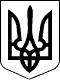                                                                       проєкт						       УКРАЇНА ХМІЛЬНИЦЬКА РАЙОННА РАДА           ВІННИЦЬКОЇ ОБЛАСТІ                                                                                        Р І Ш Е Н Н Я  №   15 березня   2024 року                                          24 сесія      8 скликанняПро дострокове припинення повноважень депутата районної ради                    Дудника О.П.	Відповідно до пункту 10 частини 1 статті 43, частини 1 статті 49 Закону України «Про місцеве самоврядування в Україні», пункту 2 частини 2           статті 5 Закону України «Про статус депутатів місцевих рад», розглянувши заяву Дудника Олександра Петровича від 22.02.2024 року про дострокове припинення ним повноважень депутата Хмільницької районної ради,  враховуючи висновки постійної комісії районної ради з питань  депутатської діяльності, регламенту, інформації та законності районна рада ВИРІШИЛА: 1.Припинити достроково повноваження депутата Хмільницької районної ради 8 скликання  Дудника Олександра Петровича , обраного від Вінницької обласної організації Всеукраїнське об’єднання   «Батьківщина», відповідно до його особистої заяви про дострокове припинення  депутатських повноважень. 2.Припинити повноваження голови та вивести Дудника Олександра Петровича  зі складу постійної комісії районної ради з питань земельних ресурсів та розвитку населених пунктів, та президії Хмільницької районної ради.3.Направити дане рішення до Хмільницької районної територіальної виборчої комісії. 4.Контроль за виконанням даного рішення покласти на постійну комісію районної ради з питань  депутатської діяльності, регламенту, інформації та законності (Дудар Л.С.). Голова районної ради				Юрій СЛАБЧУК